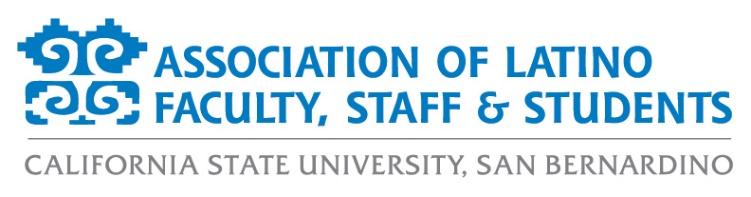 ALFSS General Meeting AgendaTuesday, November 3rd, 202012:00pm – 1:00pmZOOM: https://csusb.zoom.us/j/9710671398Approval of the Agenda (2 minutes)Approval of the Minutes (2 minutes)Old Business (7 minutes)Hispanic Heritage Month reviewThank you notes/gifts for speakersDía de los Muertos reviewNew Business (15 minutes)Membership ReportFinancial ReportCrowdfunding ReportPresident’s Diversity, Equity, and Inclusion (DEI) Board updatesScholarship Committee Events Calendar (15 minutes)Fall 2020Latinx GradNovember and December SocialsSpring 2021Spring ConvivenciaVirtual Paint NightVirtual LoteriaVirtual ConcertDrive-In and/or Virtual Movie NightSpring CrowdfundingTentative Food SaleHappy Hours/SocialsOfficer Reports (10 minutes)Monica McMahon, PresidentAurora Vilchis, Vice PresidentLeah Stiff, Executive SecretaryEricka Saucedo, TreasurerMiranda Canseco, Director of MarketingFrancisco Alfaro, Director of ProgramsJonathan Gonzalez-Montelongo, Director of MembershipEdgar Astorga, Director of ScholarshipsRosemarie Valencia, Student RepresentativeDiscussion Topics (7 minutes)Adjournment (2 minutes)